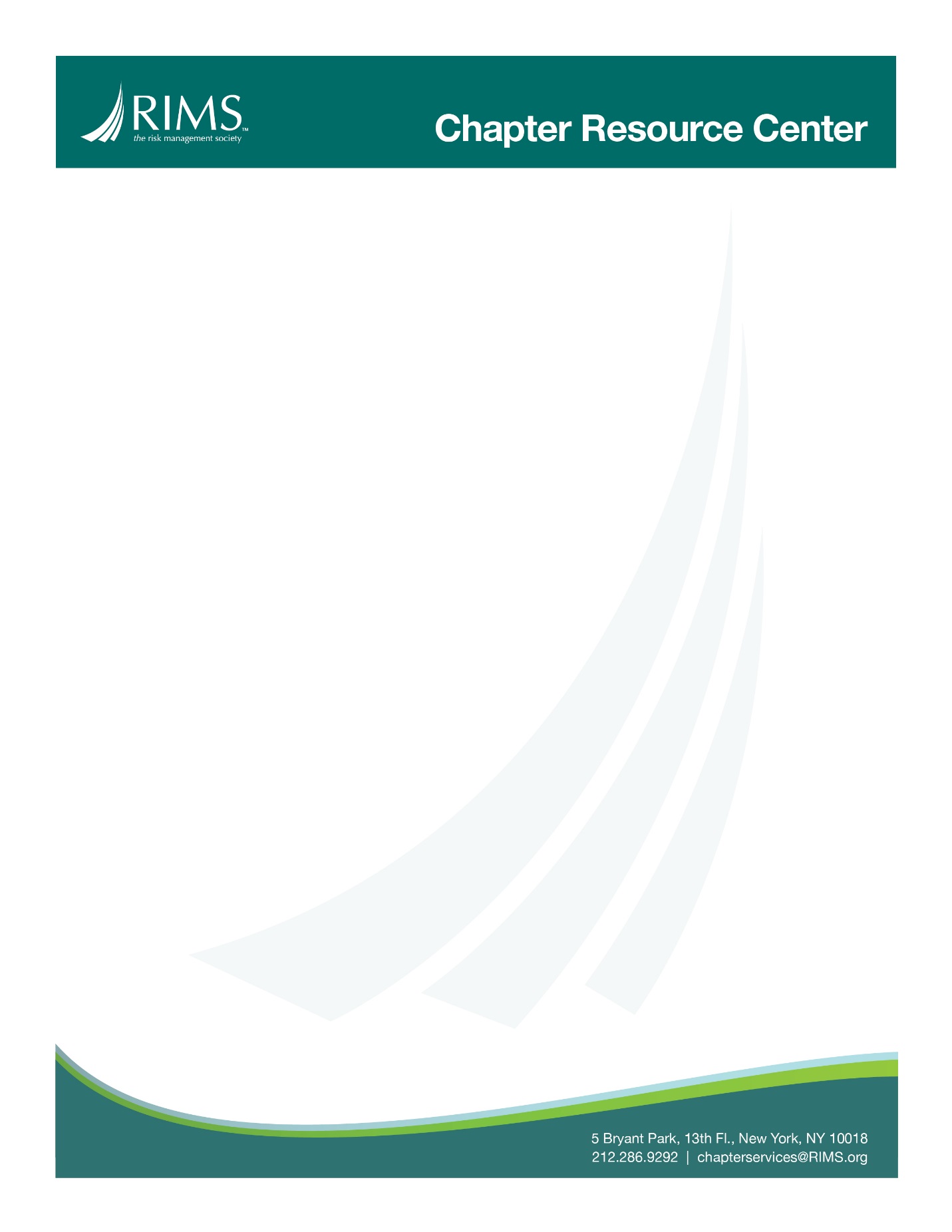 Chapter History Information TemplateDate Created:Date Edited:Chapter Name: Chapter Officer Slate:	President -	Immediate Past President - 	Vice President - 	RIMS Delegate - 	Treasurer - 	Secretary - Chapter Date of Incorporation:Federal Employer Identification Number:Chapter Mission and Vision Statements (Current and Historical):Historical Chapter Membership Data (Total Members, Professional/Associate Breakdown):	2016 – 	2015 – 	2014 – Chapter Finances:	Income (Most Recent Completed Year) – 	Expenses (Most Recent Completed Year) –